Cartes Suis-je un triangle ?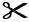 Cartes Suis-je un triangle ?Cartes Suis-je un triangle ?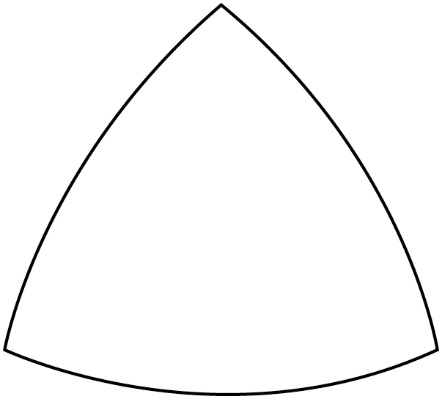 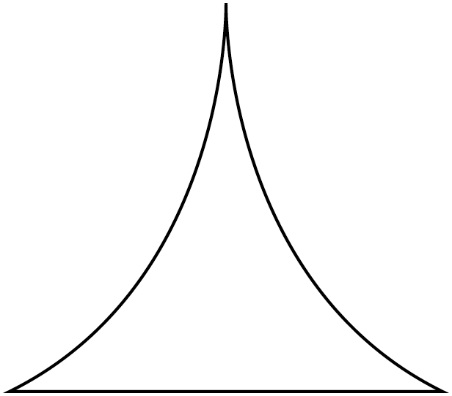 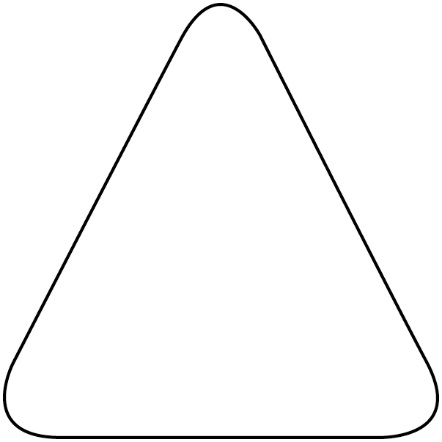 